How to show a User profile ( or Allow User to see and modify his profile)You have 2 ways : Using Joomla User managementUsing Lists with Seblod.This tutoriel is only about the 1rst case : using Joomla User management.Before, doing anything, you need to check if the bridge between both systems is activated:> Extensions  > Plugin ManagementFilter :Cck_storage_location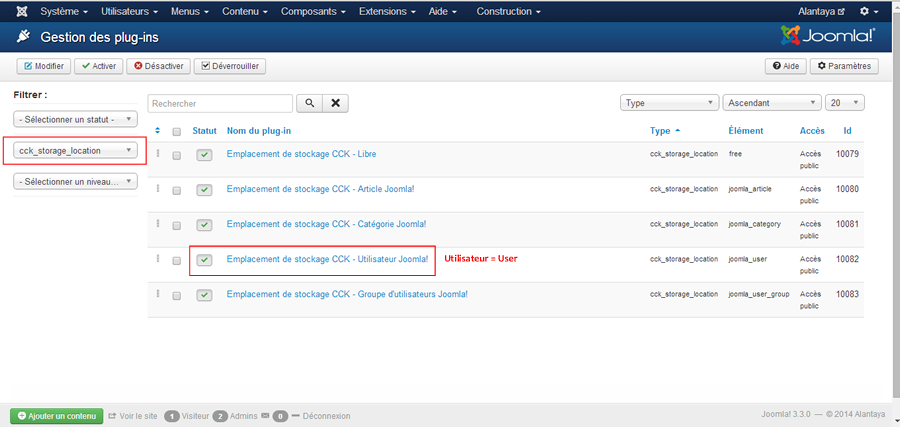 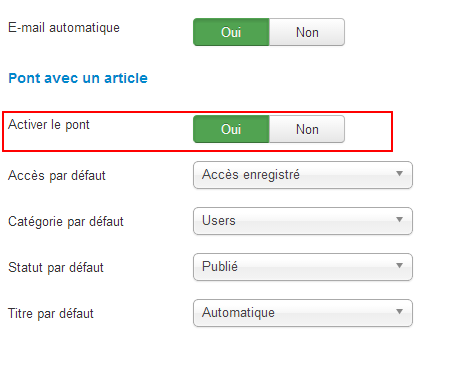 Just clic sur « activate ».Then, add a « Profile User » to your menu by using the usual link.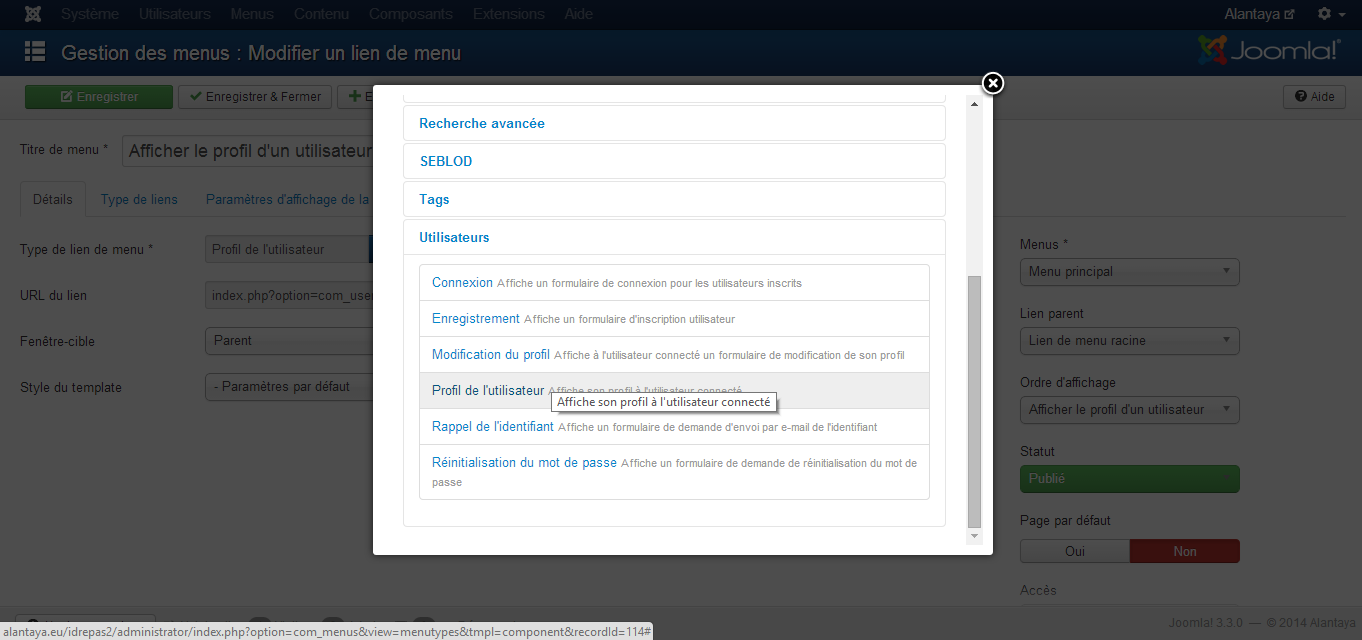 